Агрессивный ребёнок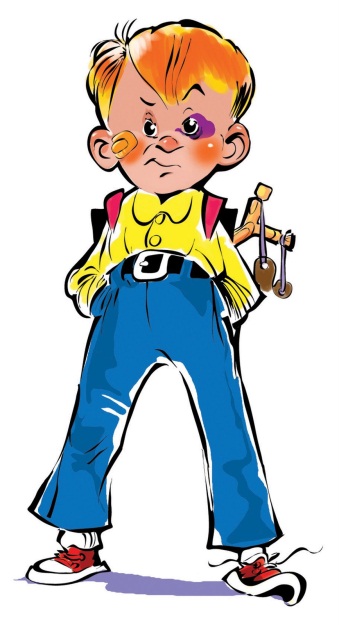 Агрессия чаще всего понимается как целенаправленное нанесение физического или психического ущерба другому лицу.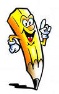 Агрессивное поведение у детей бывает трех видов: •	Целенаправленное - как желание нанести вред другому ребенку или взрослому; •	Нормативное - как норма поведения и общения; •	Импульсивное - как средство привлечения внимания    со стороны взрослых.Прочитайте предложенные характеристики поведения агрессивных детей. Если вы за своим ребенком наблюдаете более 2-3 описанных особенностей, задумайтесь, почему малыш поступает так, а не иначе:Воспринимает большинство ситуаций как угрожающие для него;Не замечает своей агрессивности;Заранее настроен на негативное восприятие себя окружающими;Сверхчувствителен к негативному отношению к себе;Видит причину своей агрессии в других;Не умеет сочувствовать другому;Не умеет контролировать и сдерживать свои эмоции.В детском возрасте можно выделить следующие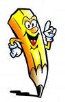 причины такого поведения:•	стиль семейного воспитания;•	примеры агрессивного поведения, наблюдаемые ребенком (телевизор, компьютер, пример сверстников);•	отсутствие навыков общения.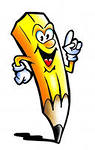 Если Вы наблюдаете у ребёнка признаки агрессии:В первую очередь, нужно найти причину такого поведения, чаще всего она в семье. И для того, чтобы снизить уровень агрессивности своего ребенка, Вам следует нормализовать отношения и уровень эмоционального комфорта дома. В частности ребенок не должен видеть дома никаких форм насилия (крики, скандалы, физическая агрессия) не только со стороны взрослых, но и при просмотре телепередач.Если Вы что-то требуете от ребенка, обязательно учитывайте его возможности, способности, а не то, как Вам это бы хотелось видеть.Научите ребенка общаться со сверстниками. Учите ребенка разрешать конфликты в словесной форме.Помните, что запрет и повышение голоса – самые неэффективные способы преодоления агрессивности. Лишь поняв причины агрессивного поведения и устранив их, вы можете надеяться, что агрессивность ребёнка будет снята.Показывайте ребёнку личный пример эффективного поведения. Не допускайте при нём вспышек гнева или нелестные высказывания о своих друзьях или коллегах, строя планы «мести».Оценивайте конкретные поступки, а не ребенка в целом. Помните, что отрицательная оценка взрослых формирует отрицательную самооценку у малыша в дальнейшем.Не позволять ребенку даже в шутку стрелять в людей игрушечным пистолетом. Так Вы будете поощрять агрессивный тип поведения, который в дальнейшем будет оцениваться ребенком как положительный.Принимайте своего ребенка таким, какой он есть, любите его со всеми недостатками. Не стесняйтесь лишний раз его приласкать или пожалеть. Пусть он видит, что он нужен и важен для вас.Как следует себя вести с агрессивным ребенком:•	Не подавляйте агрессию ребёнка с позиции силы, не отвечайте на неё вспышками собственного гнева.•	 Дайте ребёнку возможность выплеснуть свою агрессивность, сместите её на другие предметы. Разрешите ему поколотить подушку, порвать газет.•	Наказывая ребёнка, не унижайте его и не угрожайте ему.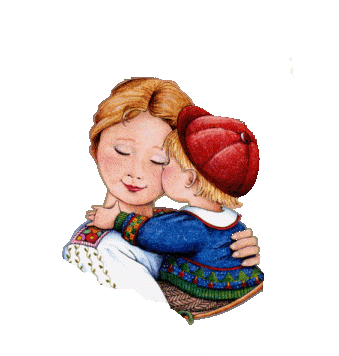 •	Не пытайтесь что-либо внушать своему ребёнку в минуты приступа его агрессии – это бесполезно. Ругань не имеет смысла, шлепки ещё сильнее взбудоражат.Уважаемые, родители!Начните с себя: положите конец собственной агрессии, это непременно поможет вашим детям.Показывайте ребенку пример своим поведением, этот метод гораздо эффективнее всяких слов!